         П Р И К А З21.09.2022г.                                                    № 113                                                  г. СеверобайкальскОб утверждении Положение об антикоррупционной политике в муниципальном казенном учреждении Управление культуры администрации МО «город Северобайкальск» 	Во исполнение требований статьи 13.3 Федерального закона Российской Федерации от 25.12.2008 № 273-ФЭ «О противодействии коррупции»,П Р И К А З Ы В А Ю:Утвердить Положение об антикоррупционной политике в муниципальном казенном учреждении Управление культуры администрации МО «город Северобайкальск» согласно приложению к настоящему приказу. Контроль за исполнением настоящего приказа возлагаю на ответственного за работу по профилактике коррупционных и иных правонарушений – юрисконсульта Управления культуры Викулову Ирину Юрьевну.Начальник				                                                   С.Г. ЗубареваВ дело №____за 2022 годИнспектор по кадрам 21.09.2022г.ПриложениеУтвержден приказом от 21.09.2022г. № 113Положение об антикоррупционной политике в муниципальном казенном учреждении Управление культуры администрации МО «город Северобайкальск»1. Общие положения1.1. Настоящая антикоррупционная политика (далее – политика) разработана в соответствии с законодательством Российской Федерации о противодействии и предупреждении коррупции, и является локальным  нормативным актом муниципального казенного учреждения Управление культуры администрации муниципального образования «город Северобайкальск»  (далее – Управление культуры ), представляющем комплекс взаимосвязанных принципов, процедур и конкретных мероприятий, направленных на профилактику и пресечение коррупционных правонарушений в деятельности Управлении культуры, а также соблюдение норм антикоррупционного законодательства работниками Управления культуры . 1.2. При выявлении необходимости внедрения в работу Управления культуры  иных, наиболее эффективных положений настоящей политики или связанных с ней антикоррупционных мероприятий, либо при изменении требований законодательства Управление культуры  осуществляет работу по пересмотру и изменению настоящей политики или антикоррупционных мероприятий. 1.3. Правовую основу антикоррупционной политики Управления культуры  составляют:- Конституция Российской Федерации; - Федеральный закон от 25.12.2008 г . № 273-ФЗ «О противодействии коррупции»; - Указ Президента Российской Федерации от 08.07.2013 г. № 613 «Вопросы противодействия коррупции»; - Указ Президента Российской Федерации от 19.05.2008 года № 815 «О мерах по противодействию коррупции»; -Закон Республики Бурятия от 16.03.2009 N 701-IV "О противодействии коррупции в Республике Бурятия" 1.4. Основные понятия и определения: - Коррупция - злоупотребление служебным положением, дача взятки, получение взятки, злоупотребление полномочиями, коммерческий подкуп либо иное незаконное использование физическим лицом своего должностного положения вопреки законным интересам общества и государства в целях получения выгоды в виде денег, ценностей, иного имущества или услуг имущественного характера, иных имущественных прав для себя или для третьих лиц либо незаконное предоставление такой выгоды указанному лицу другими физическими лицами. Коррупцией также является совершение перечисленных деяний от имени или в интересах юридического лица (пункт 1 статьи 1 Федерального закона от 25 декабря 2008 г. N 273-ФЗ "О противодействии коррупции"); - Противодействие коррупции - деятельность федеральных органов государственной власти, органов государственной власти субъектов Российской Федерации, органов местного самоуправления, институтов гражданского общества, организаций и физических лиц в пределах их полномочий (пункт 2 статьи 1 Федерального закона от 25 декабря 2008 г. N 273-ФЗ "О противодействии коррупции"): а) по предупреждению коррупции, в том числе по выявлению и последующему устранению причин коррупции (профилактика коррупции);  б) по выявлению, предупреждению, пресечению, раскрытию и расследованию коррупционных правонарушений (борьба с коррупцией); в) по минимизации и (или) ликвидации последствий коррупционных правонарушений. - Взятка - получение должностным лицом, иностранным должностным лицом либо должностным лицом публичной международной организации лично или через посредника денег, ценных бумаг, иного имущества либо в виде незаконных оказания ему услуг имущественного характера, предоставления иных имущественных прав за совершение действий (бездействие) в пользу взяткодателя или представляемых им лиц, если такие действия (бездействие) входят в служебные полномочия должностного лица либо если оно в силу должностного положения может способствовать таким действиям (бездействию), а равно за общее покровительство или попустительство по службе; - Конфликт интересов - ситуация, при которой личная заинтересованность (прямая или косвенная) работника (представителя организации) влияет или может повлиять на надлежащее исполнение им должностных (трудовых) обязанностей и при которой возникает или может возникнуть противоречие между личной заинтересованностью работника (представителя организации) и правами и законными интересами организации, способное привести к причинению вреда правам и законным интересам, имуществу и (или) деловой репутации организации, работником (представителем организации) которой он является; - Личная заинтересованность работника (представителя организации) - заинтересованность работника (представителя организации), связанная с возможностью получения работником (представителем организации) при исполнении должностных обязанностей доходов в виде денег, ценностей, иного имущества или услуг имущественного характера, иных имущественных прав для себя или для третьих лиц. 2. Цели и задачи антикоррупционной политики Управления культуры 2.1. Основными целями антикоррупционной политики Управления культуры являются: - предупреждение коррупции в Управлении культуры ; - обеспечение ответственности за коррупционные проявления; - формирование антикоррупционного сознания у работников. 2.2. Достижение целей политики в Управлении культуры  осуществляется путем реализации следующих задач:- формирование у работников единообразного понимания позиции Управления культуры  о неприятии коррупции в любых формах и проявлениях; - минимизация риска вовлечения работников Управления культуры  в коррупционную деятельность; - мониторинг эффективности мер антикоррупционной политики; - установление обязанности работников Управления культуры  знать и соблюдать требования настоящей политики, ключевые нормы антикоррупционного законодательства; - обеспечение ответственности за коррупционные правонарушения во всех случаях, прямо предусмотренных нормативными правовыми актами.3. Основные принципы антикоррупционной политики3.1. Принцип соответствия политики действующему законодательству и общепринятым нормам. (Настоящая антикоррупционная политика соответствует Конституции Российской Федерации, законодательству Российской Федерации и иным нормативно-правовым актам, применимым к Управлению культуры). 3.2. Принцип личного примера руководства. (Ключевая роль начальника  Управления культуры  в формировании культуры нетерпимости к коррупции и в создании антикоррупционной системы предупреждения и противодействия коррупции в Управлении культуры).  	3.3. Принцип вовлеченности работников. (В  Управлении культуры регулярно информируют работников о положениях антикоррупционного законодательства и активно привлекают к участию в формировании и реализации антикоррупционных процедур). 3.4. Принцип соразмерности антикоррупционных процедур риску коррупции. (В Управлении культуры  разработаны и выполняется комплекс мероприятий, позволяющих снизить вероятность вовлечения Управления культуры, ее начальника  и работников в коррупционную деятельность). 3.5. Принцип эффективности антикоррупционных процедур. (Применение в Управлении культуры  таких антикоррупционных мероприятий, которые имеют низкую стоимость, обеспечивают простоту реализации и приносят значимый результат.). 3.6. Принцип ответственности и неотвратимости наказания. (Неотвратимость наказания для работников Управления культуры  вне зависимости от занимаемой должности, стажа работы и иных условий в случае совершения ими коррупционных правонарушений в связи с исполнением трудовых обязанностей а также персональная ответственность начальника  за реализацию внутриорганизационной антикоррупционной политики).  3.7. Принцип постоянного контроля и регулярного мониторинга. (В связи с возможным изменением во времени коррупционных рисков и иных факторов, оказывающих влияние на хозяйственную деятельность, Управление культуры  осуществляет мониторинг внедренных адекватных мероприятий по предотвращению коррупции, контролирует их соблюдение, а при необходимости пересматривает и совершенствует их). 4. Область применения Антикоррупционной политики и круг, лиц попадающих под ее действие4.1. Основным кругом лиц, попадающих под действие политики, являются работники Управления культуры,  находящиеся с ней в трудовых отношениях, вне зависимости от занимаемой должности и выполняемых функций. 4.2. Обязанности работников Управления культуры  в связи с предупреждением и противодействием коррупции: 4.2.1. Воздерживаться: - от совершения и (или) участия в совершении коррупционных правонарушений в интересах или от имени Управления культуры; - от поведения, которое может быть истолковано окружающими как готовность совершить или участвовать в совершении коррупционного правонарушения в интересах или от имени Управления культуры ;  	4.2.2. Незамедлительно информировать  начальника и  (или) лицо, ответственное за реализацию антикоррупционной политики: -о случаях склонения работника к совершению коррупционных правонарушений; -о ставшей известной работнику информации о случаях совершения коррупционных правонарушений другими работниками или иными лицами; 4.2.3. Сообщать начальнику  о возможности возникновения либо возникшем у работника конфликте интересов. 5. Организационные основы противодействия коррупции5.1. Общее руководство мероприятиями, направленными на противодействие коррупции в Управлении культуры  осуществляет юрисконсульт. 5.2. Юрисконсульт: - разрабатывает проекты локальных актов по вопросам противодействия коррупции; - осуществляет противодействие коррупции в пределах своих полномочий; - принимает заявления работников Управления культуры  о фактах коррупционных проявлений работниками Управления культуры  для последующего их направления в правоохранительные органы; - осуществляет антикоррупционную пропаганду и воспитание работников Управления культуры; - взаимодействует с правоохранительными органами, с органами государственной власти, органами самоуправления, муниципальными и общественными комиссиями по вопросам противодействия коррупции, также с гражданами и институтами гражданского общества.6. Меры противодействия коррупции6.1. В Управлении культуры разработан Порядок уведомления работодателя о фактах обращения в целях склонения работника  к совершению коррупционных правонарушений или ставшей известной работнику информации о случаях совершения коррупционных правонарушений (далее – Порядок). Порядок упорядочивает механизм обращения, регистрации, рассмотрении поступающих от работников уведомлений о случаях склонения работника к совершению к совершению коррупционных правонарушений.7. Ответственность работников 	7.1. Работники Управления культуры, независимо от занимаемой должности, несут ответственность, предусмотренную действующим законодательством Российской Федерации за соблюдение принципов и требований настоящей Антикоррупционной политики. А также за действие (бездействие) подчиненных им лиц, нарушающих эти принципы и требования. 7.2. К мерам ответственности за коррупционные проявления в Управлении культуры относятся: меры уголовной, административной и дисциплинарной ответственности в соответствии с законодательством Российской Федерации. 8. Внесение изменений8.1. При выявлении недостаточно эффективных положений Антикоррупционных политики Управления культуры я либо при изменении требований законодательства Российской Федерации Управление культуры  организует выработку и реализацию плана действий по актуализации Антикоррупционной политики .Нютагай hангай эмхи зургаан «Северобайкальск хото» гэһэн нютагай засагай байгууламжын захиргаанай Соёлой захиргаан»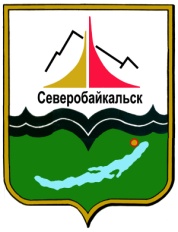 Муниципальное казённое учреждение«Управление культуры администрации муниципального образования«город Северобайкальск»